
American Literature 43B 1865-Present (Spring 2020)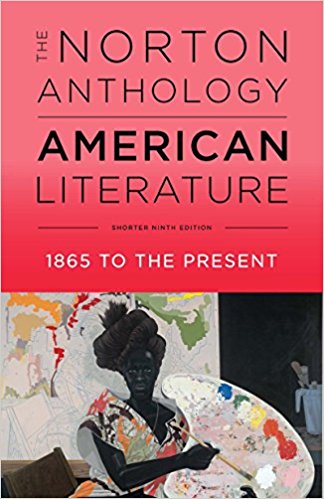 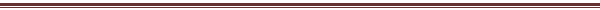 
American Literature 43B 1865-Present (Spring 2020)ObjectiveOverview of American Literature from 1865 to the present; reading, discussing, and writing about the literature within its historical and philosophical context.Texts/SuppliesThe Norton Anthology American Literature Shorter Ninth Edition Volume 2: 1865-Present (ISBN 9780393264517)Whitehead, Colson. Underground Railroad. 2016.Access to either Amazon streaming video or Netflix for assigned filmsAttendanceYour attendance in this class is defined by both your participation on the discussion    board and your time spent on the class site viewing and listening to lectures. If you should miss the first required post due by midnight Monday, January 13, you will be dropped. If you should miss any assignments in the first two weeks, you will be dropped. After that, if you should miss more than two weeks on the discussion board and/or spend very little time viewing and listening to the lectures, you will be dropped. I have access to both the amount of time you spend on the site and the various folders that you visit when you are on the site. After the nine week drop date, the points for each week’s work will increase.Discussion BoardWhile our week is from Monday-Sunday, initial questions/assignments are posted every Sunday afternoon. Once the assignments are posted, I expect you to take over. This is the place for you to discuss literature with your classmates. It has the added benefit of time to think before committing to an answer- a real luxury! Your answers need to be fully developed and in academic language. Your posts do not have to be as formal as the language in a polished essay, but they do need to adhere to basic academic standards. This means you avoid lower case ‘i’ and ‘u’ and so on. I read over the week’s discussion and then I comment both individually to each student and to the class as a whole through announcements and/or lectures. There are required word counts for your initial response. If I see that the class is posting underdeveloped responses, I will assign required word counts for your responses to your classmates. A well-developed initial post has an average of 300 words. A well- developed response to your classmates has 50-100 words. Late Papers/Missed ExamsThe following policy will be in place for late essays. You will be docked 10% of the essay’s value for every day the essay is late. After the third day, I will no longer accept the essay. Weekends counts as days. Missed midterms or final will not be available for make up for any reason. I do not accept late work on the discussion board.GradesDiscussion board grades are based on my reading of the discussion. There are no wrong answers in this class as long as the discussion is thoughtful and well-developed. As English 1A is a prerequisite for this class, I expect that you will be familiar with MLA formatting. Essays that ignore MLA formatting will be docked the minimum of a letter grade and possibly more depending on the severity of the errors. I also expect you will know how to incorporate quotation and how to identify and use a scholarly source. Your essays are graded according to the standards of the Reedley College literature rubric posted along with each essay prompt.PlagiarismUse of another’s work as though it were your own will not be tolerated. If I should discover that you have plagiarized either a discussion board post or any part of an    essay, I will report you to the Dean of Humanities. You will receive zero credit for the assignment. Your account with the district will also be suspended until you have met with the Dean of Humanities. If it is your first offence, the only penalty will be the loss of any credit for the assignment. If it is not your first offence, the repercussions are much more serious and will be at the discretion of the Dean, Dr. Todd Davis. In the current Reedley College Catalogue, plagiarism is defined as follows:Plagiarism is a specific form of cheating: the use of another’s words or ideas without identifying them as such or giving credit to the source. Plagiarism may include, but is not limited to, failing to provide complete citations and references for all work that draws on the ideas, words, or work of others, failing to identify the contributors to work done in collaboration, submitting duplicate work to be evaluated in different courses without the knowledge and consent of the instructors involved, or failing to observe computer security systems and software copyrights. Incidents of cheating and plagiarism may result in any of a variety of sanctions and penalties, which may range from a failing grade on the particular examination, paper, project, or assignment in question to a failing grade in the course, at the discretion of the instructor and depending on the severity and frequency of the incidents.Extra CreditThere will be opportunities for extra credit this semester. They will be listed on the Unit schedules.Paper FormatAll essays must be in MLA Format. As noted above, English 1A is a requirement for this class; all students should be familiar with MLA formatting. This is not an option, but a requirement of the course. Should you submit an essay that does not follow MLA formatting; your essay will be docked a minimum of one letter grade. The rules governing MLA formatting (and many other useful tips) can be found here: MLA Format OWL at PurdueAccommodationIf you have a verified need for an academic accommodation or materials in alternate media (i.e. Braille, large print, electronic text, etc.) per the Americans with Disabilities Act (ADA) or Section 504 of the Rehabilitation Act, please contact me as soon as possible.Schedule of AssignmentsGrading Scale